Publicado en Barcelona el 23/03/2017 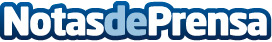 Life Fitness powered by ICG refuerza su equipo y lo presenta en Gym FactoryLife Fitness powered by ICG presenta a los primeros Master Trainers en Gym Factory, el 26 y 27 de Mayo en Madrid. Están ya abiertas las inscripciones al evento en www.lifefitness.es/rodamosjuntos  Datos de contacto:Aleyda AbellánDpto. de Marketing  Life Fitness Iberia +34 93 672 46 60 Nota de prensa publicada en: https://www.notasdeprensa.es/life-fitness-powered-by-icg-refuerza-su-equipo Categorias: Entretenimiento Eventos Ciclismo Recursos humanos Fitness Universidades http://www.notasdeprensa.es